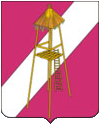 АДМИНИСТРАЦИЯ  СЕРГИЕВСКОГО СЕЛЬСКОГО ПОСЕЛЕНИЯ КОРЕНОВСКОГО  РАЙОНАПОСТАНОВЛЕНИЕ06 марта 2014 года  	                                                                                   № 28ст. СергиевскаяО внесении изменений в постановление главы Сергиевского сельского поселения Кореновского района от 15.06.2009 № 52 «О Порядке уведомления представителя нанимателя (работодателя) о фактах обращения в целях склонения муниципального служащего к совершению коррупционных правонарушений» В связи с произошедшими в администрации Сергиевского сельского поселения кадровыми  изменениями, постановляю:1. Внести изменения в постановление главы Сергиевского сельского поселения Кореновского района от 15.06.2009 № 52 «О Порядке уведомления представителя нанимателя (работодателя) о фактах обращения в целях склонения муниципального служащего к совершению коррупционных правонарушений», изложив приложение № 2 в новой редакции (приложение).2. Обнародовать  настоящее постановление и разместить в сети Интернет на официальном сайте администрации Сергиевского сельского поселения  Кореновского района.3. Контроль за выполнением настоящего постановления оставляю за собой.4. Постановление вступает в силу со дня его обнародования.Глава Сергиевского сельского поселения                                                                         С.А.БасеевПРИЛОЖЕНИЕ УТВЕРЖДЕНпостановлением администрацииСергиевского сельского поселенияКореновского районаот 06.03.2014 № 28С О С Т А В комиссии по соблюдению требований к служебному поведению муниципальных служащих и урегулированию конфликта интересов ГлаваСергиевского сельского поселенияКореновского района                                                                             С.А.БасеевБасеевСергей Анатольевич- глава Сергиевского сельского поселенияКореновского района, председатель комиссииГоргоцкаяЕлена Александровна- начальник общего отдела администрацииСергиевского сельского поселения Кореновского района, секретарь комиссииЗубовВадим Владимирович- специалист 1 категории общего отдела администрации Сергиевского сельского поселения Кореновского района член комиссии